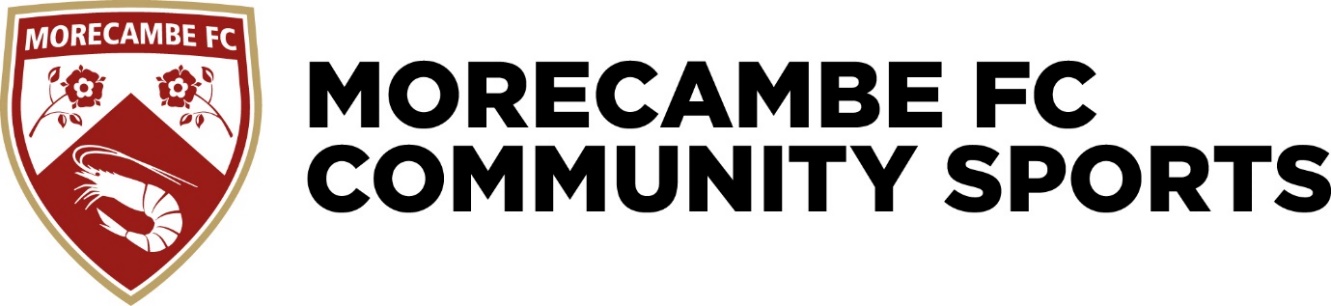 MATCH DAY EXPERIENCE VOLUNTEERResponsible to: 	Community Sports TeamHours;		90 mins per match day (midweek and weekends)Location:		Mazuma Stadium MorecambeJob Purpose:To deliver a high-quality match day experience for home and away spectators prior to kick off and to support club and community events based at the stadiumMain Duties and responsibilities;	To engage with spectators on a match day and deliver a warm welcome Provide information and advice about the Stadium and facilitiesDeliver excellent customer service.Signpost visitors to entrances, ticket office, club shop and on-site bar /                                                 catering outletsBenefitsFree ticket for the match that you are volunteering forAccess to exclusive club eventsDiscounted refreshments during the match you are volunteering forTraining and development opportunitiesPERSON SPECIFICATIONThe Volunteer must at all times, carry out their responsibilities within the guidelines of Morecambe FC’s policies, procedures and values The Volunteer must act to protect all young people and vulnerable adults that are in their care, by always following the Club’s Safeguarding Policy. The Volunteer must be committed to equality and diversity by treating others fairly and not committing any form of direct or indirect discrimination, victimisation, or harassment and to promote positive working relations amongst employees, Volunteer and customers. The above Role Description is not intended to be exhaustive; the duties and responsibilities may therefore vary over time according to the changing needs of the ClubKnowledge & ExperienceEssentialDesirable1A passion for Morecambe Football Club✓2Experience helping and communicating with members of the public✓Personal Qualities & Skills3Interpersonal skills – must be a consistent team performer and able to forge excellent working relationships✓4Excellent customer service skills✓5Outgoing and friendly✓6Can offer solutions to problems, using initiative and common sense✓7Willing to work under pressure✓8Confident, positive and comfortable interacting with people✓9Be reliable and flexible✓10Be over 18 years of age✓Safeguarding & Equality11To have due regard for the safeguarding and welfare of children, young people and vulnerable adults✓12To demonstrate the clubs values regarding equality, diversity and inclusion✓13Satisfactorily complete a DBS Check✓14Able to provide referees✓